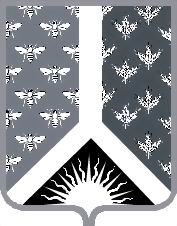 Кемеровская областьНовокузнецкий муниципальный районАдминистрация Новокузнецкого муниципального районаПОСТАНОВЛЕНИЕот ____________________№________г. НовокузнецкОб утверждении административного регламента по предоставлению муниципальной услуги «Предоставление земельного участка в безвозмездное пользование»В соответствии Федеральным законом от 27.07.2010 № 210-ФЗ «Об организации предоставления государственных и муниципальных услуг», руководствуясь постановлением администрации Новокузнецкого муниципального района от 21.02.2018 № 26 «Об утверждении порядка разработки и утверждения административных регламентов предоставления муниципальных услуг», статьей 40 Устава муниципального образования «Новокузнецкий муниципальный район» администрация Новокузнецкого муниципального района постановляет:Утвердить административный регламент предоставления муниципальной услуги «Предоставление земельного участка в безвозмездное пользование» согласно приложению к настоящему постановлению.Признать утратившими силу постановление администрации Новокузнецкого муниципального района от 06.02.2017 №18 «Об утверждении Административного регламента по предоставлению муниципальной услуги «Предоставление земельного участка в безвозмездное пользование»Опубликовать настоящее постановление в Новокузнецкой районной газете «Сельские вести» и разместить на официальном сайте Новокузнецкого муниципального района www.admnkr.ru в информационно-телекоммуникационной сети «Интернет».Постановление вступает в силу со дня, следующего за днем его официального опубликования.Контроль за исполнением настоящего постановления возложить на первого заместителя главы Новокузнецкого муниципального района А.О. Параднева.Глава Новокузнецкого муниципального района										А.В. ШарнинПриложение к постановлению администрацииНовокузнецкого муниципального районаот _____________№ ___Административный регламент по предоставлению муниципальной услуги «Предоставление земельного участка в безвозмездное пользование»1. Общие положения1.1. Предмет регулирования административного регламента.1.1.1. Административный регламент по предоставлению муниципальной услуги «Предоставление земельного участка в безвозмездное пользование» (далее - административный регламент) разработан в целях повышения качества исполнения и доступности результатов предоставления муниципальной услуги «Предоставление земельного участка в безвозмездное пользование» (далее - муниципальная услуга), создания комфортных условий для участников отношений, возникающих при предоставлении муниципальной услуги, в том числе к обеспечению доступности для инвалидов, и определяет сроки и последовательность действий (административных процедур) при осуществлении муниципальной услуги.1.1.2. Предметом регулирования настоящего административного регламента являются отношения, возникающие между заявителями и администрацией  Новокузнецкого муниципального района (далее - администрация), по предоставлению заявителям земельных участков на территории Новокузнецкого муниципального района, находящихся в муниципальной собственности в безвозмездное пользование, в порядке, предусмотренном ст. ст. 24, 39.10, 39.14, 39.16, 39.17 Земельного кодекса РФ. Административные процедуры и административные действия, предусмотренные административным регламентом, выполняются уполномоченными должностными лицами администрации в лице Управления муниципальных имущественных отношений администрации Новокузнецкого муниципального района (далее – Управление).1.2. Получателями муниципальной услуги (заявителями) являются:1) органы государственной власти и органы местного самоуправления;2) государственные и муниципальные учреждения (бюджетные, казенные, автономные);3) казенные предприятия;4) центры исторического наследия президентов Российской Федерации, прекративших исполнение своих полномочий;5) работники организаций отдельных отраслей экономики, в том числе организаций транспорта, лесного хозяйства, лесной промышленности, организаций, осуществляющих деятельность в сфере охотничьего хозяйства, федеральных государственных бюджетных учреждений, осуществляющих управление государственными природными заповедниками и национальными парками, при предоставлении им земельных участков в виде служебных наделов;6) религиозные организации при предоставлении им земельных участков для размещения зданий, сооружений религиозного или благотворительного назначения на срок до десяти лет;7) религиозные организации при предоставлении им земельных участков, на которых расположены принадлежащие указанным организациям на праве безвозмездного пользования здания, сооружения, на срок до прекращения прав на указанные здания, сооружения;8) лица, с которыми в соответствии с Федеральным законом от 05.04.2013 № 44-ФЗ «О контрактной системе в сфере закупок товаров, работ, услуг для обеспечения государственных и муниципальных нужд» (далее - Федеральный закон «О контрактной системе в сфере закупок товаров, работ, услуг для обеспечения государственных и муниципальных нужд») заключены гражданско-правовые договоры на строительство или реконструкцию объектов недвижимости, осуществляемые полностью за счет средств федерального бюджета, средств бюджета субъекта Российской Федерации или средств местного бюджета, на срок исполнения этих договоров;9) гражданин при предоставлении ему земельного участка для индивидуального жилищного строительства, ведения личного подсобного хозяйства или осуществления крестьянским (фермерским) хозяйством его деятельности в муниципальных образованиях, определенных законом субъекта Российской Федерации, на срок не более чем шесть лет;10) граждан при предоставлении земельных участков для индивидуального жилищного строительства или ведения личного подсобного хозяйства в муниципальных образованиях, определенных законом субъекта Российской Федерации, граждане, которые работают по основному месту работы в таких муниципальных образованиях по специальностям, установленным законом субъекта Российской Федерации, на срок не более чем шесть лет;11) гражданин при предоставлении  земельных участков, если на земельном участке находится служебное жилое помещение в виде жилого дома, предоставленное этому гражданину, на срок права пользования таким жилым помещением;12) гражданин при предоставлении  земельных участков в целях осуществления сельскохозяйственной деятельности (в том числе пчеловодства) для собственных нужд на лесных участках на срок не более чем пять лет;13) граждане и юридические лица при предоставлении  земельных участков для сельскохозяйственного, охотхозяйственного, лесохозяйственного и иного использования, не предусматривающего строительства зданий, сооружений, если такие земельные участки включены в утвержденный в установленном Правительством Российской Федерации порядке перечень земельных участков, предоставленных для нужд обороны и безопасности и временно не используемых для указанных нужд, на срок не более чем пять лет;14) некоммерческие организации, созданные гражданами, при предоставлении им земельных участков для ведения огородничества или садоводства на срок не более чем пять лет;15) некоммерческие организации, созданные гражданами, при предоставлении им земельных участков в целях жилищного строительства в случаях и на срок, которые предусмотрены федеральными законами;16) лица, относящиеся к коренным малочисленным народам Севера, Сибири и Дальнего Востока Российской Федерации, и их общины в местах традиционного проживания и традиционной хозяйственной деятельности при предоставлении им земельных участков для размещения зданий, сооружений, необходимых в целях сохранения и развития традиционных образа жизни, хозяйствования и промыслов коренных малочисленных народов Севера, Сибири и Дальнего Востока Российской Федерации, на срок не более чем десять лет;17) лица, с которыми в соответствии с Федеральным законом от 29.12.2012 № 275-ФЗ «О государственном оборонном заказе», Федеральным законом «О контрактной системе в сфере закупок товаров, работ, услуг для обеспечения государственных и муниципальных нужд» заключены государственные контракты на выполнение работ, оказание услуг для обеспечения обороны страны и безопасности государства, осуществляемых полностью за счет средств федерального бюджета, если для выполнения этих работ и оказания этих услуг необходимо предоставление земельного участка, на срок исполнения указанного контракта;18) некоммерческие организации, предусмотренные законом субъекта Российской Федерации и созданные субъектом Российской Федерации в целях жилищного строительства для обеспечения жилыми помещениями отдельных категорий граждан, определенных федеральным законом, указом Президента Российской Федерации, нормативным правовым актом Правительства Российской Федерации, законом субъекта Российской Федерации, при предоставлении им земельных участков в целях строительства указанных жилых помещений на период осуществления данного строительства;19) лицо, право безвозмездного пользования которого на земельный участок, находящийся в государственной или муниципальной собственности, прекращено в связи с изъятием земельного участка для государственных или муниципальных нужд, при предоставлении ему земельного участка взамен изъятого земельного участка на срок, установленный настоящим пунктом в зависимости от основания возникновения права безвозмездного пользования на изъятый земельный участок;20) лицу при предоставлении ему земельного участка в случае и в порядке, которые предусмотрены Федеральным законом от 24.07.2008 № 161-ФЗ «О содействии развитию жилищного строительства»;21) гражданину в соответствии с Федеральным законом от 01.05.2016 № 119-ФЗ «Об особенностях предоставления гражданам земельных участков, находящихся в государственной или муниципальной собственности и расположенных на территориях субъектов Российской Федерации, входящих в состав Дальневосточного федерального округа, и о внесении изменений в отдельные законодательные акты Российской Федерации».1.3. Требования к порядку информирования о правилах предоставления муниципальной услуги.1.3.1. Сведения о месте нахождения и графике работы администрации, Управления контактных телефонах, адресах электронной почты размещаются на информационных стендах, а также представлены на официальном интернет-сайте администрации Новокузнецкого муниципального района www.admnkr.ru в разделе «График личного приема»;1.3.2. Информирование о предоставлении муниципальной услуги производится:- устно в порядке консультирования, информация предоставляется должностными лицами МБУ «МФЦ Новокузнецкого муниципального района», должностными лицами Управления по месту предоставления муниципальной услуги в часы приема (не более 15 минут);- по телефону 8 (3843) 77-17-81 устное консультирование (не более 10 минут) по любым вопросам получения услуги, не требующим точной передачи большого количества информации. В случае если специалист, принявший звонок, не компетентен в поставленном вопросе, телефонный звонок переадресовывается другому должностному лицу или же обратившемуся гражданину сообщается телефонный номер, по которому можно получить необходимую информацию;- по электронной почте: zemlyambu@mail.ru. Прием и регистрация запроса на получение информации о муниципальной услуге производится в формате простого текста (DOC, RTF, PDF, но не более 300 килобайт), осуществляется специалистом МБУ «МФЦ Новокузнецкого муниципального района» с 08-30 до 17-00 по рабочим дням. Срок ответа на запрос по электронной почте – 5 рабочих дней;- на официальном сайте www.admnkr.ru в разделе «График личного приема»;- на информационных стендах, размещенных в общедоступном месте по месту оказания услуги в легко читаемой и понятной форме, с учетом их доступности для инвалидов;- в федеральной государственной информационной системе «Единый портал государственных и муниципальных услуг (функций)» (www.gosuslugi.ru) (далее - Единый портал).1.3.3. Местонахождение Управления, время работы и телефон:- 654041, Кемеровская область, г. Новокузнецк, ул. Сеченова, дом 25, каб.113.Часы приема главного специалиста:- вторник с 9-00 до 16-00;- обед с 12-00 до 12-48;суббота, воскресенье - выходные дни;Часы приема руководителя Управления:- вторник с 14-00 до 16-00;- суббота, воскресенье - выходные дни;- телефон/факс Управления: 8 (3843) 32-08-45;- e-mail: zemlyambu@mail.ru.1.3.4. Порядок получения сведений о ходе предоставления муниципальной услуги:- по телефону 8 (3843) 77-16-58;- посредством личного обращения в Управление;- посредством электронной почты.Сотрудник Управления, осуществляющий информирование, должен принять все необходимые меры для дачи полного ответа на заданные вопросы, в случае необходимости привлечь других специалистов Управления. Время ожидания заявителей при индивидуальном устном информировании не может превышать 15 минут.2. Стандарт предоставления муниципальной услуги, в том числе требования к обеспечению доступности для инвалидов.2.1. Наименование муниципальной услуги:«Предоставление земельного участка в безвозмездное пользование».2.2. Наименование органа, предоставляющего муниципальную услугу.2.2.1. Предоставление муниципальной услуги осуществляется администрацией.Административные процедуры и административные действия, предусмотренные настоящим административным регламентом, выполняются уполномоченными должностными лицами администрации в лице Управления.2.2.2. В предоставлении муниципальной услуги в порядке межведомственного взаимодействия участвуют следующие государственные органы, органы местного самоуправления:- Федеральная налоговая служба;- Управление Федеральной службы государственной регистрации, кадастра и картографии по Кемеровской области;- Филиал Федерального государственного бюджетного учреждения «Федеральная кадастровая палата Федеральной службы государственной регистрации, кадастра и картографии по Кемеровской области»;2.3. Результат предоставления муниципальной услуги:Результатом предоставления муниципальной услуги является:- направление (выдача) проекта договора безвозмездного пользования земельным участком  заявителю;- направление (выдача) решения  об отказе в предоставлении земельного участка заявителю.Результат предоставления муниципальной услуги оформляется на бумажном носителе.2.4. Срок предоставления муниципальной услуги:1) В течение десяти дней со дня поступления заявления о предоставлении земельного участка уполномоченное должностное лицо администрации возвращает его заявителю, если оно не соответствует требованиям п. 2.6. административного регламента, или подано в орган, не уполномоченный распоряжаться испрашиваемым земельным участком, или к заявлению не приложены либо приложены не в полном объеме документы предусмотренные настоящим административным регламентом в качестве приложений при подаче заявления о предоставлении муниципальной услуги.2) В течение тридцати дней со дня поступления заявления уполномоченное должностное лицо администрации рассматривает поступившее заявление, осуществляет подготовку проекта договора о предоставлении земельного участка в безвозмездное пользование, направляет проект указанного договора для подписания заявителю, в случае принятия решения о предоставлении земельного участка в безвозмездное пользование заявителю.3) В течение тридцати дней со дня поступления заявления о предоставлении земельного участка уполномоченное должностное лицо администрации принимает решение об отказе в предоставлении земельного участка при наличии одного из оснований, предусмотренных п. 2.10. административного регламента, и направляет принятое решение заявителю. 4) В течение тридцати дней со дня получения заявителем проекта договора о предоставлении земельного участка в безвозмездное пользование проект договора, направленный заявителю, должен быть им подписан и представлен в администрацию.2.5. Перечень нормативных правовых актов, регулирующих отношения, возникающие в связи с предоставлением муниципальной услуги:- Конституция Российской Федерации (принята всенародным голосованием 12.12.1993);- Гражданский кодекс Российской Федерации (часть первая) от 30.11.1994 № 51-ФЗ;- Гражданский кодекс Российской Федерации (часть вторая) от 26.01.1996 № 14-ФЗ;- Гражданский кодекс Российской Федерации (часть третья) от 26.11.2001 № 146-ФЗ;- Земельный кодекс Российской Федерации от 25.10.2001 № 136-ФЗ;- Градостроительный кодекс Российской Федерации от 29.12.2004 №190-ФЗ;- Федеральный закон от 27.07.2010 № 210-ФЗ «Об организации предоставления государственных и муниципальных услуг;- Федеральный закон от 13.07.2015 № 218-ФЗ «О государственной регистрации недвижимости»;- Федеральный закон от 11.03.2003 № 74-ФЗ «О крестьянском (фермерском) хозяйстве»;- Федеральный закон от 27.07.2006 № 152-ФЗ «О персональных данных;- Федеральный закон от 06.10.2003 № 131-ФЗ «Об общих принципах организации местного самоуправления в Российской Федерации;- Федеральный закон от 25.10.2001 № 137-ФЗ «О введении в действие Земельного кодекса Российской Федерации;- Федеральный закон от 21.07.1997№ 122-ФЗ «О государственной регистрации прав на недвижимое имущество и сделок с ним»;- Федеральный закон от 24.07.2007 № 221-ФЗ «О кадастровой деятельности»;- Федеральный закон от 01.12.2014 № 419-ФЗ «О внесении изменений в отдельные законодательные акты Российской Федерации по вопросам социальной защиты инвалидов в связи с ратификацией Конвенции о правах инвалидов»;- Постановление Правительства Российской Федерации от 27.09.2011 № 797 «О взаимодействии между многофункциональными центрами предоставления государственных и муниципальных услуг и федеральными органами исполнительной власти, органами государственных внебюджетных фондов, органами государственной власти субъектов Российской Федерации, органами местного самоуправления»;- Закон Кемеровской области от 29.12.2015 № 135-ОЗ «О регулировании отдельных вопросов в сфере земельных отношений»;- Устав муниципального образования «Новокузнецкий муниципальный район», принятым Решением Новокузнецкого районного совета народных депутатов от 30.06.2009 №149-МНПА» (Вестник Новокузнецкого района, 19.08.2009;- Постановление администрации Новокузнецкого муниципального района от 21.02.2018 № 26 «Об утверждении Порядка разработки и утверждения административных регламентов предоставления муниципальных услуг»;- Положение об Управлении муниципальных имущественных отношений администрации Новокузнецкого муниципального района, утвержденного Постановлением администрации Новокузнецкого района от 12.10.2011 №163;- настоящий административный регламент.2.6. Исчерпывающий перечень документов, необходимых в соответствии с законодательными или иными нормативно-правовыми актами для предоставления муниципальной услуги:2.6.1. Муниципальная услуга предоставляется на основании заявления (Приложение № 1 к административному регламенту), в котором указываются следующие сведения:1) фамилия, имя, отчество, место жительства заявителя и реквизиты документа, удостоверяющего личность заявителя (для гражданина);2) наименование и место нахождения заявителя (для юридического лица), а также государственный регистрационный номер записи о государственной регистрации юридического лица в едином государственном реестре юридических лиц, идентификационный номер налогоплательщика, за исключением случаев, если заявителем является иностранное юридическое лицо;3) кадастровый номер испрашиваемого земельного участка;4) основание предоставления земельного участка из числа предусмотренных п. 1.2 настоящего административного регламента;5) реквизиты решения об изъятии земельного участка для государственных или муниципальных нужд в случае, если земельный участок предоставляется взамен земельного участка, изымаемого для государственных или муниципальных нужд;6) цель использования земельного участка;7) реквизиты решения об утверждении документа территориального планирования и (или) проекта планировки территории в случае, если земельный участок предоставляется для размещения объектов, предусмотренных этим документом и (или) этим проектом;8) реквизиты решения о предварительном согласовании предоставления земельного участка в случае, если испрашиваемый земельный участок образовывался или его границы уточнялись на основании данного решения;9) почтовый адрес и (или) адрес электронной почты для связи с заявителем.Заявление может быть выполнено от руки, или распечатано посредством электронных печатающих устройств, подпись в заявлении указываются от руки. Инвалиды, имеющие стойкие расстройства функции зрения и самостоятельного передвижения, обеспечено сопровождение и оказание им помощи при получении услуги подготовленным специалистом.2.6.2. К заявлению о предоставлении земельного участка прилагаются следующие документы, предоставляемые заявителем:- копия документа, удостоверяющая личность (для физического лица);- копия свидетельства о государственной регистрации юридического лица в едином государственном реестре юридических лиц, устава, уведомления об отсутствии ликвидации юридического лица, выписки из ЕГРЮЛ (для юридического лица);- копия документа, подтверждающего полномочия представителя заявителя, в случае, если с заявлением о предоставлении земельного участка обращается представитель заявителя;- копия документа, удостоверяющая личность представителя заявителя, в случае, если с заявлением о предоставлении земельного участка обращается представитель заявителя;- копия документа, подтверждающего право заявителя на предоставление земельного участка, за исключением документов, которые должны быть представлены в уполномоченный орган в порядке межведомственного информационного взаимодействия;- перевод на русский язык документов о государственной регистрации юридического лица в соответствии с законодательством иностранного государства в случае, если заявителем является иностранное юридическое лицо;- списки членов садоводческого, огороднического или дачного некоммерческого объединения граждан, в случае, если подано заявление о предоставлении земельного участка для ведения огородничества или садоводства, если ранее указанные списки не предоставлялись в администрацию председателем или иным уполномоченным лицом садоводческого, огороднического или дачного некоммерческого объединения граждан;- утвержденный проект межевания территории садоводческого, огороднического или дачного некоммерческого объединения граждан, в границах которой расположен испрашиваемый участок, в случае, если подано заявление о предоставлении земельного участка для ведения огородничества или садоводства;- протокол общего собрания членов садоводческого, огороднического или дачного некоммерческого объединения граждан (собрания уполномоченных) о распределении земельных участков между членами указанного объединения, иной устанавливающий распределение земельных участков в этом объединении документ или выписка из указанного протокола или указанного документа, содержащий сведения о распределении испрашиваемого участка заявителю;- сведения о правоустанавливающих документах на земельный участок, составляющий территорию садоводческого, огороднического или дачного некоммерческого объединения граждан, в границах которого расположен испрашиваемый земельный участок, если такие сведения отсутствуют в Едином государственном реестре прав на недвижимое имущество и сделок с ним, и ранее не предоставлялись в администрацию председателем или иным уполномоченным лицом садоводческого, огороднического или дачного некоммерческого объединения граждан.Предоставление указанных документов не требуется в случае, если указанные документы направлялись в администрацию с заявлением о предварительном согласовании предоставления земельного участка, по итогам рассмотрения которого принято решение о предварительном согласовании предоставления земельного участка.2.6.3. Заявление и необходимые документы можно передать следующими способами:- непосредственно при обращении;- почтовым отправлением;- электронным письмом на адрес почты Управления: zemlyambu@mail.ru;- МБУ «МФЦ Новокузнецкого муниципального района»;- Единый портал государственных и муниципальных услуг.1) При представлении заявления и документов, необходимых для предоставления муниципальной услуги, заявитель предъявляет для сверки оригиналы поданных документов (если документы не удостоверены в установленном законом порядке).2) При направлении заявления и документов почтой, заявление и документы должны быть нотариально удостоверены.3) При представлении заявления и документов в электронном виде документы должны быть переведены в электронный вид с помощью средств сканирования. Все документы должны быть отсканированы в формате, обеспечивающем сохранение всех аутентичных признаков подлинности, а именно: графической подписи лица, печати, углового штампа бланка, а также даты заявления, подписи заявителя. Каждый отдельный документ должен быть отсканирован и загружен в виде отдельного файла. Количество файлов должно соответствовать количеству подаваемых документов, а наименование файла должно позволять идентифицировать документ и количество страниц в документе. Заявление в целях обеспечения возможности его свободного прочтения в дополнение к отсканированному файлу рекомендуется загружать в текстовом формате (шрифт 14 Times New Roman, полуторный интервал). Направление документа только в текстовом формате без отсканированной копии не допускается.В случае направления документов в электронном виде, заявитель обязан в течение трех дней, с момента отправления документов, предоставить в администрацию оригиналы документов для подтверждения.2.7. Исчерпывающий перечень документов, необходимых в соответствии с нормативными правовыми актами для предоставления муниципальной услуги, которые находятся в распоряжении органов исполнительной власти, органов местного самоуправления и иных органов, участвующих в предоставлении муниципальных услуг, которые администрация может получить в рамках межведомственного взаимодействия, и которые заявитель вправе представить:- выписка из единого государственного реестра прав на недвижимое имущество и сделок с ним;- кадастровая выписка о земельном участке;- сведения о правоустанавливающих документах на земельный участок, составляющий территорию садоводческого, огороднического или дачного некоммерческого объединения граждан, в границах которого расположен испрашиваемый земельный участок, если такие сведения содержатся в Едином государственном реестре прав на недвижимое имущество и сделок с ним;- сведения о садоводческом, огородническом или дачном некоммерческом объединении граждан, в границах которого расположен испрашиваемый земельный участок, содержащиеся в едином государственном реестре юридических лиц.Непредставление заявителем указанных документов не является основанием для отказа заявителю в предоставлении муниципальной услуги.2.8. Администрация не вправе требовать от заявителя:- предоставления документов и информации или осуществления действий, представление или осуществление которых не предусмотрено нормативно правовыми актами, регулирующими отношения, возникающие в связи с предоставлением муниципальной услуги;- представления документов и информации, в том числе подтверждающих внесение заявителем платы за предоставление государственных и муниципальных услуг, которые находятся в распоряжении органов, предоставляющих государственные услуги, органов, предоставляющих муниципальные услуги, иных государственных органов, органов местного самоуправления либо подведомственных государственным органам или органам местного самоуправления организаций, за исключением документов, предоставление которых обязательно в соответствии с законодательством Российской Федерации;- осуществления действий, в том числе согласований, необходимых для получения  муниципальной услуги и связанных с обращением в иные государственные органы, органы местного самоуправления, организации;- представления документов и информации, отсутствие и (или) недостоверность которых не указывались при первоначальном отказе в приеме документов, необходимых для предоставления муниципальной услуги, либо в предоставлении муниципальной услуги, за исключением следующих случаев:а) изменение требований нормативных правовых актов, касающихся предоставления муниципальной услуги, после первоначальной подачи заявления о предоставлении муниципальной услуги;б) наличие ошибок в заявлении о предоставлении муниципальной услуги и документах, поданных заявителем после первоначального отказа в приеме документов, необходимых для предоставления муниципальной услуги, либо в предоставлении муниципальной услуги и не включенных в представленный ранее комплект документов;в) истечение срока действия документов или изменение информации после первоначального отказа в приеме документов, необходимых для предоставления муниципальной услуги, либо в предоставлении муниципальной услуги;г) выявление документально подтвержденного факта (признаков) ошибочного или противоправного действия (бездействия) должностного лица органа, предоставляющего муниципальную услугу, муниципального служащего, работника многофункционального центра, работника организации, при первоначальном отказе в приеме документов, необходимых для предоставления муниципальной услуги, либо в предоставлении муниципальной услуги, о чем в письменном виде за подписью руководителя органа, предоставляющего муниципальную услугу, руководителя многофункционального центра при первоначальном отказе в приеме документов, необходимых для предоставления муниципальной услуги, либо руководителя организации, предусмотренной уведомляется заявитель, а также приносятся извинения за доставленные неудобства.2.9. Исчерпывающий перечень оснований для отказа в приеме документов, необходимых для предоставления муниципальной услуги.Основания для отказа в приеме заявления для предоставления муниципальной услуги отсутствуют.2.10. Исчерпывающий перечень оснований для возврата заявления заявителю, приостановления или отказа в предоставлении муниципальной услуги.2.10.1 Основания для приостановления предоставления муниципальной услуги отсутствуют.2.10.2. Исчерпывающий перечень оснований для возврата заявления заявителю:несоответствие заявления по своему содержанию требованиям, установленным п. 2.6.1. административного регламента;непредставление документов, предусмотренных п. 2.6.2. административного регламента;несоответствие поданных в электронном виде заявления и документов, требованиям, установленным п. 2.6.3. административного регламента;несоответствие заявления и документов, поданных почтовым отправлением, требованиям п. 2.6.3. административного регламента;непредставление заявителем оригиналов документов, ранее направленных в электронном виде, в срок, установленный п. 2.6.3. административного регламента;непредставление заявителем оригиналов документов, приложенных к заявлению копий, для осуществления проверки должностным лицом на их соответствие оригиналам, в случае предоставления заявления при непосредственном обращении заявителя.2.10.3. Исчерпывающий перечень оснований для отказа в предоставлении земельного участка:1) с заявлением о предоставлении земельного участка обратилось лицо, которое в соответствии с земельным законодательством не имеет права на приобретение земельного участка в порядке, предусмотренном административным регламентом;2) земельный участок предоставлен на праве постоянного (бессрочного) пользования, безвозмездного пользования, пожизненного наследуемого владения или аренды, за исключением случаев, если с заявлением о предоставлении земельного участка обратилось лицо, испрашивающее участок для сельскохозяйственного, охотхозяйственного, лесохозяйственного и иного использования, не предусматривающего строительства зданий, сооружений, если земельный участок включен в утвержденный в установленном Правительством Российской Федерации порядке перечень земельных участков, предоставленных для нужд обороны и безопасности и временно не используемых для указанных нужд;3) земельный участок предоставлен некоммерческой организации, созданной гражданами, для ведения огородничества, садоводства, дачного хозяйства или комплексного освоения территории в целях индивидуального жилищного строительства, за исключением случаев обращения с заявлением члена этой некоммерческой организации либо этой некоммерческой организации, если земельный участок относится к имуществу общего пользования;4) на земельном участке расположены здание, сооружение, объект незавершенного строительства, принадлежащие гражданам или юридическим лицам, за исключением случаев, если сооружение (в том числе сооружение, строительство которого не завершено) размещается на земельном участке на условиях сервитута или на земельном участке размещен нестационарный торговый объект, без предоставления земельного участка и установления сервитута, и это не препятствует использованию земельного участка в соответствии с его разрешенным использованием либо с заявлением о предоставлении земельного участка обратился собственник этих здания, сооружения, помещений в них, этого объекта незавершенного строительства;5) на земельном участке расположены здание, сооружение, объект незавершенного строительства, находящиеся в государственной или муниципальной собственности, за исключением случаев, если сооружение (в том числе сооружение, строительство которого не завершено) размещается на земельном участке на условиях сервитута или с заявлением о предоставлении земельного участка обратился правообладатель этих здания, сооружения, помещений в них, этого объекта незавершенного строительства;6) земельный участок является изъятым из оборота или ограниченным в обороте и его предоставление не допускается на праве безвозмездного пользования;7) земельный участок является зарезервированным для государственных или муниципальных нужд в случае, если заявитель обратился с заявлением о предоставлении земельного участка в безвозмездное пользование на срок, превышающий срок действия решения о резервировании земельного участка, за исключением случая предоставления земельного участка для целей резервирования;8) земельный участок расположен в границах территории, в отношении которой с другим лицом заключен договор о развитии застроенной территории, за исключением случаев, если с заявлением о предоставлении земельного участка обратился собственник здания, сооружения, помещений в них, объекта незавершенного строительства, расположенных на таком земельном участке, или правообладатель такого земельного участка;9) земельный участок расположен в границах территории, в отношении которой с другим лицом заключен договор о развитии застроенной территории, или земельный участок образован из земельного участка, в отношении которого с другим лицом заключен договор о комплексном освоении территории, за исключением случаев, если такой земельный участок предназначен для размещения объектов федерального значения, объектов регионального значения или объектов местного значения и с заявлением о предоставлении такого земельного участка обратилось лицо, уполномоченное на строительство указанных объектов;10) указанный в заявлении о предоставлении земельного участка земельный участок образован из земельного участка, в отношении которого заключен договор о комплексном освоении территории или договор о развитии застроенной территории, и в соответствии с утвержденной документацией по планировке территории предназначен для размещения объектов федерального значения, объектов регионального значения или объектов местного значения;11) указанный в заявлении о предоставлении земельного участка земельный участок является предметом аукциона;12) в отношении земельного участка поступило заявление о проведении аукциона по его продаже или на право заключения договора его аренды при условии, что такой земельный участок образован заинтересованным лицом, обеспечившим выполнение кадастровых работ в целях образования указанного земельного участка и администрацией не принято решение об отказе в проведении этого аукциона;13) в отношении земельного участка, опубликовано и размещено извещение о предоставлении земельного участка для индивидуального жилищного строительства, ведения личного подсобного хозяйства, садоводства, дачного хозяйства или осуществления крестьянским (фермерским) хозяйством его деятельности;14) разрешенное использование земельного участка не соответствует целям использования такого земельного участка, указанным в заявлении о предоставлении земельного участка, за исключением случаев размещения линейного объекта в соответствии с утвержденным проектом планировки территории;15) испрашиваемый земельный участок не включен в утвержденный в установленном Правительством Российской Федерации порядке перечень земельных участков, предоставленных для нужд обороны и безопасности и временно не используемых для указанных нужд;16) площадь земельного участка, указанного в заявлении о предоставлении земельного участка некоммерческой организации, созданной гражданами, для ведения огородничества, садоводства, превышает предельный размер, установленный в соответствии с федеральным законом;17) земельный участок в соответствии с утвержденными документами территориального планирования и (или) документацией по планировке территории предназначен для размещения объектов федерального значения, объектов регионального значения или объектов местного значения и с заявлением о предоставлении земельного участка обратилось лицо, не уполномоченное на строительство этих объектов;18) земельный участок предназначен для размещения здания, сооружения в соответствии с государственной программой Российской Федерации, государственной программой субъекта Российской Федерации и с заявлением о предоставлении земельного участка обратилось лицо, не уполномоченное на строительство этих здания, сооружения;19) предоставление земельного участка на заявленном виде прав не допускается;20) в отношении земельного участка, не установлен вид разрешенного использования;21) земельный участок не отнесен к определенной категории земель;22) в отношении земельного участка, принято решение о предварительном согласовании его предоставления, срок действия которого не истек, и с заявлением о предоставлении земельного участка обратилось иное не указанное в этом решении лицо;23) земельный участок изъят для государственных или муниципальных нужд и указанная в заявлении цель предоставления такого земельного участка не соответствует целям, для которых такой земельный участок был изъят, за исключением земельных участков, изъятых для государственных или муниципальных нужд в связи с признанием многоквартирного дома, который расположен на таком земельном участке, аварийным и подлежащим сносу или реконструкции;24) границы земельного участка, указанного в заявлении о его предоставлении, подлежат уточнению в соответствии с Федеральным законом «О государственном кадастре недвижимости»;25) площадь земельного участка, превышает его площадь, указанную в схеме расположения земельного участка, проекте межевания территории или в проектной документации о местоположении, границах, площади и об иных количественных и качественных характеристиках лесных участков, в соответствии с которыми такой земельный участок образован, более чем на десять процентов.2.10.4. Перечень услуг, которые являются необходимыми и обязательными для предоставления муниципальной услуги, отсутствуют.2.11. Порядок, размер и основания взимания государственной пошлины или иной платы, взимаемой за предоставление муниципальной услуги.- Услуга предоставляется бесплатно.2.12. Порядок, размер и основания взимания платы за предоставление муниципальных услуг, которые являются необходимыми и обязательными для предоставления муниципальной услуги:- выдача документов, необходимых для получения муниципальной услуги, указанной в настоящем административном регламенте, осуществляется за счет средств заявителя.2.13. Максимальный срок ожидания в очереди при подаче заявления о предоставлении муниципальной услуги и при получении результата предоставления муниципальной услуги заявителем не должен превышать 15 минут.2.14. Срок и порядок регистрации заявления заявителя о предоставлении муниципальной услуги, в том числе в электронной форме.2.14.1. Регистрация заявления, направленного с использованием средств почтовой связи или в форме электронных документов, осуществляется в день их поступления в администрацию путем внесения соответствующих данных в журнал регистрации. В случае поступления заявления в выходные дни, регистрация осуществляется в первый рабочий день, следующий за выходным днем. Регистрация заявления, поданного заявителем непосредственно в администрацию, регистрируется в день его поступления в течение 15 минут с момента поступления путем внесения соответствующих данных в журнал регистрации. 2.15. Требования к помещениям, в которых предоставляется муниципальная услуга, услуга, предоставляемая организацией, участвующей в предоставлении муниципальной услуги, к месту ожидания и приема заявителей, размещению и оформлению визуальной, текстовой и мультимедийной информации о порядке предоставления таких услуг, в том числе к обеспечению доступности для инвалидов.2.16. Требования к помещениям, в которых предоставляется муниципальная услуга:- помещение, в котором осуществляется предоставление муниципальной услуги, должно быть оборудовано удобным входом, обеспечивающим свободный доступ населения;Вход и выход из помещения для предоставления муниципальной услуги оборудуются:- пандусами, расширенными проходами, тактильными полосами по путям движения, позволяющими обеспечить беспрепятственный доступ инвалидов;Лестницы, находящиеся по пути движения в помещение для предоставления государственной услуги, оборудуются:- тактильными полосами;- контрастной маркировкой крайних ступеней;- сопровождение инвалидов, имеющих стойкие нарушения функции зрения и самостоятельного передвижения по территории; - содействие инвалиду при входе в объект и выходе из него, информирование инвалида о доступных маршрутах общественного транспорта;- предоставление инвалидам по слуху, при необходимости, услуги с использованием русского жестового языка, включая обеспечение допуска на объект сурдопереводчика, тифлосурдопереводчика;- обеспечение допуска на объект, в котором предоставляются услуги, собаки-проводники при наличии документа, подтверждающего ее специальное обучение, выданного по форме и в порядке, утвержденных приказом Министерства труда и социальной защиты Российской Федерации от 22.06.2015 № 386н; - кабинеты приема заявителей оборудованы информационными табличками с указанием номера кабинета, графиком приема граждан;- оказание иных видов посторонней помощи.2.16.1. Требования к месту ожидания приема заявителей:- места ожидания должны соответствовать комфортным условиям для заявителей и оптимальным условиям работы специалистов администрации;- размещение информации о порядке предоставления услуги в организации в легко читаемой и понятной форме, в том числе на информационных стендах, с учетом их доступности для инвалидов.2.16.2. Требования к размещению и оформлению визуальной, текстовой и мультимедийной информации о порядке предоставления таких услуг, получения информации и заполнения необходимых документов:- места для оформления документов оборудуются стульями, столами (стойками) и обеспечиваются образцами заполнения документов, бланками заявлений и письменными принадлежностями;- места для информирования должны находиться в коридоре или ином специально приспособленном помещении;- места информирования, предназначенные для ознакомления заявителей с информационными материалами, оборудуются информационными стендами, содержащими необходимую информацию об условиях предоставления муниципальной услуги, графике работы Управления и дополнительной справочной информацией;- информационные стенды, а также столы (стойки) для оформления документов размещаются в местах, обеспечивающих свободный доступ к ним лиц, имеющих ограничения к передвижению, в том числе инвалидов-колясочников.2.16.3. Показателями оценки качества предоставления муниципальной услуги являются:- соблюдение срока предоставления муниципальной услуги;- количество взаимодействий заявителя с должностными лицами при предоставлении муниципальной услуги и их продолжительность;- возможность получения информации о ходе предоставления услуги;- соблюдение сроков ожидания в очереди при предоставлении муниципальной услуги;- отсутствие поданных в установленном порядке жалоб на решения или действия (бездействие), принятые или осуществленные при предоставлении муниципальной услуги;- размещение информации о порядке предоставления муниципальной услуги на официальном сайте администрации;- транспортная доступность мест предоставления муниципальной услуги;- обеспечение инвалидам беспрепятственного доступа к помещениям, в которых предоставляется муниципальная услуга;- наглядность форм предоставляемой информации об административных процедурах;- удобство и доступность получения информации заявителями о порядке предоставления муниципальной услуги;- взаимодействие заявителя с должностными лицами при предоставлении муниципальной услуги.2.17. Иные требования, в том числе учитывающие особенности предоставления муниципальной услуги в многофункциональном центре предоставления государственных и муниципальных услуг и особенности предоставления муниципальной услуги в электронной форме:- обеспечение возможности получения заявителями информации о предоставляемой муниципальной услуги на Едином портале государственных и муниципальных услуг;- обеспечение возможности получения и копирования заявителями на Едином портале государственных и муниципальных услуг форм заявлений и иных документов, необходимых для получения муниципальной услуги;- получение муниципальной услуги возможно через  МФЦ.3. Состав, последовательность и сроки выполнения административных процедур, требования к порядку их выполнения, в том числе особенности выполнения административных процедур в электронной форме3.1. Последовательность административных процедур (действий) при предоставлении муниципальной услуги осуществляется в соответствии с блок-схемой (приложение № 2 к административному регламенту).3.2. Предоставление муниципальной услуги включает в себя следующие административные процедуры:1) прием, регистрация поданных заявителем документов и назначение ответственного специалиста;2) рассмотрение заявления и совершение одного из следующих действий:- принятие решения о возврате заявления заявителю, по основаниям, предусмотренным п. 2.10.2 административного регламента, с указанием причин возврата заявления;- принятие решения об отказе в предоставлении земельного участка при наличии   одного из оснований, предусмотренных п. 2.10.3 (Приложение № 4 к административному регламенту);- подготовка проекта договора безвозмездного пользования земельным участком в трех экземплярах, подписание договора главой Новокузнецкого муниципального района.3) выдача (направление) одного из следующих документов заявителю:- решения о возврате заявления;- решения об отказе в предоставлении земельного участка;- проекта договора безвозмездного пользования земельным участком, подписанного главой Новокузнецкого муниципального района, для подписания заявителем.4) Прием и регистрация представленного в администрацию подписанного заявителем проекта договора, ранее выданного (направленного) администрацией  заявителю. 3.2.1. Прием, регистрация поданных заявителем документов и назначение ответственного специалиста.Основанием для начала предоставления административной процедуры является получение администрацией заявления, указанного в п. 2.6 административного регламента.Заявитель имеет право направить заявление почтовым отправлением, представить заявление лично, посредством представителя, или направить в форме электронных документов с использованием информационно-телекоммуникационных сетей общего пользования, в том числе сети Интернет, включая Единый портал государственных и муниципальных услуг.Заявление может быть подано через МФЦ. Прием заявлений и документов осуществляется специалистом администрации, ответственным за регистрацию документов при предоставлении муниципальной услуги.При поступлении письменного заявления специалист, ответственный за прием документов:1) устанавливает предмет обращения;2) устанавливает личность и полномочия заявителя путем проверки документа, удостоверяющего личность, в том числе полномочия представителя действовать от имени заявителя;3) проверяет заполнение заявления на соответствие п. 2.6.1.  административного регламента;4) осуществляет проверку прилагаемых к заявлению копий документов на их соответствие оригиналам и заверяет копии путем проставления заверительной надписи «Верно», своей должности, личной подписи, расшифровки подписи (инициалы, фамилию); даты заверения;5) фиксирует получение документов путем внесения регистрационной записи в журнал регистрации;6) проставляет на заявлении штамп установленной формы с указанием входящего регистрационного номера и даты поступления документов;7) оформляет расписку в получении документов по установленной форме (Приложение № 3 к административному регламенту) в двух экземплярах. Первый экземпляр расписки специалист передает заявителю, второй экземпляр приобщает к принятым документам.Максимальное время ожидания в очереди для подачи документов не должно превышать 15 минут.При поступлении документов по почте расписка высылается в течение рабочего дня, следующего за днем получения документов, по указанному заявителем в заявлении адресу.При поступлении документов в форме электронных документов с использованием информационно-телекоммуникационных сетей общего пользования, в том числе сети Интернет, включая Единый портал государственных и муниципальных услуг, расписка в получении документов в течение рабочего дня, следующего за днем поступления документов, направляется в форме электронного документа по адресу электронной почты, указанному заявителем, если заявитель не указал иной способ получения расписки.После регистрации заявление направляется уполномоченному лицу администрации для назначения специалиста, ответственного за предоставление муниципальной услуги.Уполномоченное должностное лицо администрации назначает специалиста, ответственного за предоставление муниципальной услуги, путем проставления резолюции на заявлении и направляет документы специалисту, ответственному за предоставление муниципальной услуги.Критерием принятия решения о регистрации заявления является поступление заявления в администрацию.Критерием принятия решения, уполномоченным должностным лицом администрации об определении ответственного специалиста являются должностные обязанности специалиста, определенные его должностной инструкцией.Результатом административной процедуры является регистрация поступившего заявления и назначение ответственного специалиста.Способом фиксации результата выполнения данной административной процедуры являются: проставление входящего регистрационного номера и даты регистрации на заявлении, запись в журнале регистрации и проставление резолюции уполномоченного должностного лица администрации о назначении специалиста, ответственного за предоставление муниципальной услуги.3.2.2. Рассмотрение заявления и принятие решения о возврате заявления заявителю, принятие решения об отказе в предоставлении земельного участка, подготовка проекта договора безвозмездного пользования земельным участком, подписание договора главой Новокузнецкого муниципального района.Основанием для начала административной процедуры является поступление зарегистрированного заявления специалисту, назначенному уполномоченным должностным лицом администрации, ответственному за предоставление муниципальной услуги.На основании изучения (анализа) документов специалист, ответственный за предоставление муниципальной услуги, проводит проверку:- заявления на соответствие требованиям, предусмотренным п. 2.6.1. административного регламента, устанавливает наличие или отсутствие оснований для возврата заявления заявителю в соответствии с п. 2.10.2. административного регламента;- приложенных к заявлению документов на соответствие требованиям, предусмотренным п. 2.6.2. административного регламента, устанавливает наличие или отсутствие оснований для возврата заявления заявителю в соответствии с п. 2.10.2. административного регламента;- заявителя, на принадлежность к категориям лиц, установленных п. 1.2. административного регламента;- устанавливает наличие или отсутствие оснований для отказа в предоставлении земельного участка в соответствии с п. 2.10.3. административного регламента, возможности предоставления испрашиваемого земельного участка.Специалист, ответственный за предоставление муниципальной услуги, запрашивает необходимые документы в порядке межведомственного взаимодействия у соответствующих организаций, указанных в п. 2.7 административного регламента, если такие документы не представлены заявителем по собственной инициативе.После изучения (анализа) документов при наличии оснований, указанных в п. 2.10.2. административного регламента, специалист, ответственный за предоставление муниципальной услуги, оформляет проект решения о возврате заявления заявителю, который  подписывается начальником Управления.После изучения (анализа) документов, в том числе полученных в порядке межведомственного взаимодействия, при наличии оснований, указанных в п. 2.10.3 административного регламента, специалист, ответственный за предоставление муниципальной услуги, оформляет проект решения об отказе в предоставлении земельного участка, который подписывается начальником Управления муниципальных имущественных отношений.При отсутствии оснований, указанных в п. 2.10.2, 2.10.3. административного регламента, специалист, ответственный за предоставление муниципальной услуги, готовит и направляет главе Новокузнецкого муниципального района для подписания проект договора о предоставлении земельного участка в безвозмездное пользование.Критерием принятия решения о подготовке проекта решения о возврате заявления заявителю является наличие оснований, предусмотренных п. 2.10.2 административного регламента.Критерием принятия решения о подготовке проекта решения об отказе в предоставлении земельного участка является наличие оснований, предусмотренных п.2.10.3 административного регламента.Критерием принятия решения о подготовке проекта договора о предоставлении земельного участка в безвозмездное пользование является отсутствие оснований, предусмотренных п. 2.10.2., 2.10.3. административного регламента.Результатом административной процедуры являются заявление о возврате заявителю, решение об отказе в предоставлении земельного участка, подписанное начальником Управления, проект договора о предоставлении земельного участка в безвозмездное пользование подписанный главой Новокузнецкого муниципального района.Способом фиксации результата выполнения административной процедуры является наличие подписи начальника Управления на решении о возврате заявления заявителю, решении об отказе в предоставлении земельного участка, уполномоченного должностного лица администрации на проекте договора о предоставлении земельного участка в безвозмездное пользование.3.2.3. Выдача (направление) заявителю решения о возврате заявления, решения об отказе в предоставлении земельного участка, подписанное начальником Управления муниципальных имущественных отношений, проекта договора безвозмездного пользования земельным участком, подписанного главой Новокузнецкого муниципального района, для подписания заявителем.Основанием для начала административной процедуры является поступление специалисту, ответственному за предоставление муниципальной услуги, подписанного начальником Управления решения о возврате заявления заявителю, решения об отказе в предоставлении земельного участка, уполномоченным должностным лицом администрации проекта договора о предоставлении земельного участка в безвозмездное пользование.Решение о возврате заявления, решение об отказе в предоставлении земельного участка, проект договора безвозмездного пользования земельным участком предоставляется заявителю на бумажном носителе в текстовой форме.Выдача решения о возврате заявления, решения об отказе в предоставлении земельного участка, проекта договора безвозмездного пользования земельным участком осуществляется при личном обращении заявителя через МФЦ, либо путем направления по почте.Критерием выдачи (направления) решения о возврате заявления, решения об отказе в предоставлении земельного участка, проекта договора безвозмездного пользования земельным участком является готовность документа к выдаче его заявителю.Результатом административной процедуры является выдача (направление) решения о возврате заявления, решения об отказе в предоставлении земельного участка, проекта договора безвозмездного пользования земельным участком.Способом фиксации результата выполнения административной процедуры является регистрация документа и внесение информации о выдаче документа в журнал регистрации; подпись заявителя о получении документов, в случае личного получения документов в журнале регистрации.3.2.4. Прием и регистрация представленного в администрацию подписанного заявителем проекта договора, ранее выданного (направленного) администрацией заявителю.Основанием для начала административной процедуры является поступление в администрацию подписанного заявителем проекта договора о предоставлении земельного участка в безвозмездное пользование, ранее выданного (направленного) администрацией заявителю.Заявитель имеет право направить подписанный им проект договора о предоставлении земельного участка в безвозмездное пользование, ранее выданного (направленного) администрацией заявителю, почтовым отправлением, представить лично, посредством представителя, через МФЦ.Критерием принятия решения о регистрации, подписанного заявителем договора о предоставлении земельного участка в безвозмездное пользование, ранее выданного (направленного) администрацией заявителю, является поступление такого договора в администрацию.Результатом административной процедуры является регистрация поступившего подписанного заявителем проекта договора о предоставлении земельного участка в безвозмездное пользование, ранее выданного (направленного) администрацией заявителю.Способом фиксации результата выполнения данной административной процедуры являются: запись в журнале регистрации.4. Формы контроля за исполнением административного регламента4.1. Порядок осуществления текущего контроля за соблюдением и исполнением ответственными должностными лицами положений административного регламента и иных нормативных правовых актов, устанавливающих требования к предоставлению муниципальной услуги, а также принятием решений ответственными лицами.4.1.1. Текущий контроль за соблюдением последовательности действий, определенных административными процедурами по предоставлению муниципальной услуги, осуществляется уполномоченными должностными лицами администрации.4.1.2. Текущий контроль за соблюдением и исполнением ответственными должностными лицами настоящего административного регламента осуществляется процедурами внутреннего и внешнего контроля.4.1.3. Внутренний контроль за соблюдением и исполнением административного регламента осуществляется уполномоченным лицом администрации.4.1.4. Внешний контроль за соблюдением и исполнением административного регламента осуществляется уполномоченными должностными лицами администрации в соответствии с их компетенцией.4.2. Порядок и периодичность осуществления проверок полноты и качества предоставления муниципальной услуги, в том числе порядок и формы контроля за полнотой и качеством предоставления муниципальной услуги.4.2.1. Проверка полноты и качества предоставления муниципальной услуги включает в себя проведение проверок, выявление и устранение нарушенных прав заявителей, рассмотрение, принятие решений и подготовку ответов на обращения заявителей, содержащие жалобы на действия (бездействие) и решения должностных лиц администрации, ответственных за предоставление муниципальной услуги.4.2.2. Проверки могут быть плановыми (осуществляться на основании полугодовых или годовых планов работы администрации) и внеплановыми. Проверка также может проводиться по конкретному обращению заявителя.4.2.3. Плановые и внеплановые проверки проводятся на основании приказов уполномоченного должностного лица администрации.4.2.4. Для проведения проверки может быть сформирована комиссия, в состав которой могут быть включены независимые эксперты.4.2.5. Результаты плановых и внеплановых проверок оформляются в виде акта, в котором отражаются выявленные недостатки и формулируются предложения, направленные на их устранение.4.3. Ответственность муниципальных служащих и иных должностных лиц за решения и действия (бездействие), принимаемые (осуществляемые) в ходе предоставления муниципальной услуги.4.3.1. По результатам проведенных проверок в случае выявления нарушенных прав заявителей виновные лица привлекаются к ответственности в порядке, установленном действующим законодательством Российской Федерации.4.3.2. Должностные лица и муниципальные служащие администрации, ответственные за осуществление административных процедур по предоставлению муниципальной услуги, несут установленную действующим законодательством Российской Федерации ответственность за решения и действия (бездействие), принимаемые в ходе предоставления муниципальной услуги.4.4. Положения, характеризующие требования к порядку и формам контроля за предоставлением муниципальной услуги, в том числе со стороны граждан, их объединений и организаций.4.4.1. Контроль за предоставлением муниципальной услуги осуществляется в форме контроля за соблюдением последовательности действий, определенных административными процедурами по исполнению муниципальной услуги и принятию решений должностными лицами, посредством проведения проверок соблюдения и исполнения должностными лицами администрации нормативных правовых актов Российской Федерации, нормативных правовых актов Кемеровской области, муниципальных нормативных правовых актов, в том числе положений настоящего административного регламента.4.4.2. Контроль за предоставлением муниципальной услуги со стороны граждан, их объединений и организаций является самостоятельной формой контроля и осуществляется путем направления обращений в администрацию, а также путем обжалования действий (бездействия) и решений, осуществляемых (принятых) в ходе предоставления муниципальной услуги в установленном порядке.5.	Досудебный (внесудебный) порядок обжалования решений и действий (бездействия), органа, предоставляющего муниципальную услугу, многофункционального центра, а также их должностных лиц, муниципальных служащих, работников.5.1. Заявитель вправе обратиться с жалобой на решение, действие (бездействие), осуществляемое (принятое) в процессе предоставления муниципальной услуги в соответствии с настоящим административным регламентом, в письменной форме к главе Новокузнецкого муниципального района.5.2. Заявитель вправе обратиться с жалобой, в том числе в случаях:1. нарушение срока регистрации запроса о предоставлении муниципальной услуги, запроса о предоставление двух и более муниципальных услуг в многофункциональных центрах при однократном обращении заявителя;2. нарушение срока предоставления муниципальной услуги. В указанном случае досудебное (внесудебное) обжалование заявителем решений и действий (бездействия) многофункционального центра, работника многофункционального центра возможно в случае, если на многофункциональный центр, решения и действия (бездействие) которого обжалуются, возложена функция по предоставлению соответствующих муниципальных услуг в полном объеме, включая принятие решения о предоставлении муниципальной услуги или об отказе в ее предоставлении, составление и подписание соответствующих документов по результатам предоставления такой услуги либо совершение надписей или иных юридически значимых действий, являющихся результатом предоставления муниципальной услуги;3. требование у заявителя документов или информации либо осуществления действий, представление или осуществление которых не предусмотренными нормативными правовыми актами Российской Федерации, нормативными правовыми актами Кемеровской области, нормативными правовыми актами муниципального образования «Новокузнецкий муниципальный район» для предоставления муниципальной услуги;4. отказ в приеме документов, предоставление которых предусмотрено нормативными правовыми актами Российской Федерации, нормативными правовыми актами Кемеровской области, нормативными правовыми актами муниципального образования «Новокузнецкий муниципальный район» для предоставления муниципальной услуги, у заявителя;5. отказ в предоставлении муниципальной услуги, если основания отказа не предусмотрены федеральными законами и принятыми в соответствии с ними иными нормативными правовыми актами Российской Федерации, нормативными правовыми актами Кемеровской области, нормативными правовыми актами муниципального образования «Новокузнецкий муниципальный район». В указанном случае досудебное (внесудебное) обжалование заявителем решений и действий (бездействия) многофункционального центра, работника многофункционального центра возможно в случае, если на многофункциональный центр, решения и действия (бездействие) которого обжалуются, возложена функция по предоставлению соответствующих муниципальных услуг в полном объеме, включая принятие решения о предоставлении муниципальной услуги или об отказе в ее предоставлении, составление и подписание соответствующих документов по результатам предоставления такой услуги либо совершение надписей или иных юридически значимых действий, являющихся результатом предоставления муниципальной услуги;6. затребование с заявителя при предоставлении государственной или муниципальной услуги платы, не предусмотренной нормативными правовыми актами Российской Федерации, нормативными правовыми актами Кемеровской области, нормативными правовыми актами муниципального образования «Новокузнецкий муниципальный район»;7. отказ органа, предоставляющего муниципальную услугу, должностного лица органа, или органа, предоставляющего муниципальную услугу, многофункционального центра, работника многофункционального центра, или их работников в исправлении допущенных ими опечаток и ошибок в выданных в результате предоставления муниципальной услуги документах либо нарушение установленного срока таких исправлений. В указанном случае досудебное (внесудебное) обжалование заявителем решений и действий (бездействия) многофункционального центра, работника многофункционального центра возможно в случае, если на многофункциональный центр, решения и действия (бездействие) которого обжалуются, возложена функция по предоставлению соответствующих муниципальных услуг в полном объеме включая принятие решения о предоставлении муниципальной услуги или об отказе в ее предоставлении, составление и подписание соответствующих документов по результатам предоставления такой услуги либо совершение надписей или иных юридически значимых действий, являющихся результатом предоставления муниципальной услуги;8. приостановление предоставления муниципальной услуги, если основания приостановления не предусмотрены федеральными законами и принятыми в соответствии с ними иными нормативными правовыми актами Российской Федерации, нормативными правовыми актами Кемеровской области, нормативными правовыми актами муниципального образования «Новокузнецкий муниципальный район». В указанном случае досудебное (внесудебное) обжалование заявителем решений и действий (бездействия) многофункционального центра, работника многофункционального центра возможно в случае, если на многофункциональный центр, решения и действия (бездействие) которого обжалуются, возложена функция по предоставлению соответствующих муниципальных услуг в полном объеме, включая принятие решения о предоставлении муниципальной услуги или об отказе в ее предоставлении, составление и подписание соответствующих документов по результатам предоставления такой услуги либо совершение надписей или иных юридически значимых действий, являющихся результатом предоставления муниципальной услуги;9. нарушение срока и порядка выдачи документов по результатам предоставления муниципальной услуги;10. требование у заявителя при предоставлении муниципальной услуги документов или информации, отсутствие и (или) недостоверность которых не указывались при первоначальном отказе в приеме документов, необходимых для предоставления муниципальной услуги, либо в предоставлении муниципальной услуги, за исключением случаев:а) изменение требований нормативных правовых актов, касающихся предоставления муниципальной услуги, после первоначальной подачи заявления о предоставлении муниципальной услуги;б) наличие ошибок в заявлении о предоставлении муниципальной услуги и документах, поданных заявителем после первоначального отказа в приеме документов, необходимых для предоставления муниципальной услуги, либо в предоставлении муниципальной услуги и не включенных в представленный ранее комплект документов;в) истечение срока действия документов или изменение информации после первоначального отказа в приеме документов, необходимых для предоставления муниципальной услуги, либо в предоставлении муниципальной услуги;г) выявление документально подтвержденного факта (признаков) ошибочного или противоправного действия (бездействия) должностного лица, органа, предоставляющего муниципальную услугу, муниципального служащего, работника многофункционального центра, при первоначальном отказе в приеме документов, необходимых для предоставления муниципальной услуги, либо в предоставлении муниципальной услуги, о чем в письменном виде за подписью руководителя органа, предоставляющего муниципальную услугу, руководителя многофункционального центра при первоначальном отказе в приеме документов, необходимых для предоставления муниципальной услуги, уведомляется заявитель, а также приносятся извинения за доставленные неудобства.В указанном случае досудебное (внесудебное) обжалование заявителем решений и действий (бездействия) многофункционального центра, работника многофункционального центра возможно в случае, если на многофункциональный центр, решения и действия (бездействие) которого обжалуются, возложена функция по предоставлению соответствующих государственных или муниципальных услуг в полном объеме включая принятие решения о предоставлении муниципальной услуги или об отказе в ее предоставлении, составление и подписание соответствующих документов по результатам предоставления такой услуги либо совершение надписей или иных юридически значимых действий, являющихся результатом предоставления муниципальной услуги.5.3. Общие требования к порядку подачи и рассмотрения жалобы:5.3.1. Жалоба подается в письменной форме на бумажном носителе, в электронной форме в орган, предоставляющий муниципальную услугу, многофункциональный центр либо в соответствующий орган государственной власти (орган местного самоуправления) публично-правового образования, являющийся учредителем многофункционального центра (далее - учредитель многофункционального центра). Жалобы на решения и действия (бездействие) руководителя органа, предоставляющего муниципальную услугу, подаются в вышестоящий орган (при его наличии) либо в случае его отсутствия рассматриваются непосредственно руководителем органа, предоставляющего муниципальную услугу. Жалобы на решения и действия (бездействие) работника многофункционального центра подаются руководителю этого многофункционального центра. Жалобы на решения и действия (бездействие) многофункционального центра подаются учредителю многофункционального центра или должностному лицу, уполномоченному нормативным правовым актом Кемеровской области.5.3.2. Жалоба на решения и действия (бездействие) органа, предоставляющего муниципальную услугу, должностного лица органа, предоставляющего муниципальную услугу, муниципального служащего, руководителя органа, предоставляющего муниципальную услугу, может быть направлена по почте, через многофункциональный центр, с использованием информационно-телекоммуникационной сети «Интернет», официального сайта органа, предоставляющего муниципальную услугу, единого портала государственных и муниципальных услуг либо регионального портала государственных и муниципальных услуг, а также может быть принята при личном приеме заявителя.Жалоба на решения и действия (бездействие) многофункционального центра, работника многофункционального центра может быть направлена по почте, с использованием информационно-телекоммуникационной сети «Интернет», официального сайта многофункционального центра, единого портала государственных и муниципальных услуг либо регионального портала государственных и муниципальных услуг, а также может быть принята при личном приеме заявителя.5.3.3. В случае, если федеральным законом установлен порядок (процедура) подачи и рассмотрения жалоб на решения и действия (бездействие) органов, предоставляющих муниципальные услуги, должностных лиц органов, предоставляющих муниципальные услуги, либо муниципальных служащих, для отношений, связанных с подачей и рассмотрением указанных жалоб, нормы пункта 5.2 не применяются.5.3.4. Особенности подачи и рассмотрения жалоб на решения и действия (бездействие) органов местного самоуправления и их должностных лиц, муниципальных служащих, а также на решения и действия (бездействие) многофункционального центра, работников многофункционального центра устанавливаются соответственно нормативными правовыми актами Кемеровской области и нормативными правовыми актами муниципального образования «Новокузнецкий муниципальный район».5.4. Жалоба должна содержать:5.4.1. наименование органа, предоставляющего муниципальную услугу, должностного лица органа, предоставляющего муниципальную услугу, либо муниципального служащего, многофункционального центра, его руководителя и (или) работника, решения и действия (бездействие) которых обжалуются;5.4.2. фамилию, имя, отчество (при наличии), сведения о месте жительства заявителя - физического лица либо наименование, сведения о месте нахождения заявителя - юридического лица, а также номер (номера) контактного телефона, адрес (адреса) электронной почты (при наличии) и почтовый адрес, по которым должен быть направлен ответ заявителю;5.4.3. сведения об обжалуемых решениях и действиях (бездействии) органа, предоставляющего муниципальную услугу, должностного лица органа, предоставляющего муниципальную услугу, либо муниципального служащего, многофункционального центра, работника многофункционального центра;5.4.4. доводы, на основании которых заявитель не согласен с решением и действием (бездействием) органа, предоставляющего муниципальную услугу, должностного лица органа, предоставляющего муниципальную услугу, либо муниципального служащего, многофункционального центра, работника многофункционального центра, Заявителем могут быть представлены документы (при наличии), подтверждающие доводы заявителя, либо их копии.5.5. Жалоба, поступившая в орган, предоставляющий муниципальную услугу, многофункциональный центр, учредителю многофункционального центра, подлежит рассмотрению в течение пятнадцати рабочих дней со дня ее регистрации, а в случае обжалования отказа органа, предоставляющего муниципальную услугу, должностного лица органа, предоставляющего муниципальную услугу, многофункционального центра, в приеме документов у заявителя либо в исправлении допущенных опечаток и ошибок или в случае обжалования нарушения установленного срока таких исправлений - в течение пяти рабочих дней со дня ее регистрации. 5.6. По результатам рассмотрения жалобы принимается одно из следующих решений:5.6.1. Жалоба удовлетворяется, в том числе в форме отмены принятого решения, исправления допущенных органом, предоставляющим муниципальную услугу, опечаток и ошибок в выданных в результате предоставления муниципальной услуги документах, возврата заявителю денежных средств, взимание которых не предусмотрено нормативными правовыми актами Российской Федерации, нормативными правовыми актами Кемеровской области, нормативными правовыми актами муниципального образования «Новокузнецкий муниципальный район».5.6.2. В удовлетворении жалобы отказывается.5.7. Не позднее дня, следующего за днем принятия решения, указанного в пункте 5.6 настоящего административного регламента, заявителю в письменной форме и по желанию заявителя в электронной форме направляется мотивированный ответ о результатах рассмотрения жалобы.5.8. В случае признания жалобы подлежащей удовлетворению в ответе заявителю дается информация о действиях, осуществляемых органом, предоставляющим государственную услугу, органом, предоставляющим муниципальную услугу, многофункциональным центром, в целях незамедлительного устранения выявленных нарушений при оказании муниципальной услуги, а также приносятся извинения за доставленные неудобства и указывается информация о дальнейших действиях, которые необходимо совершить заявителю в целях получения муниципальной услуги.5.9. В случае признания жалобы не подлежащей удовлетворению в ответе заявителю, даются аргументированные разъяснения о причинах принятого решения, а также информация о порядке обжалования принятого решения.5.10. В случае установления в ходе или по результатам рассмотрения жалобы признаков состава административного правонарушения или преступления должностное лицо, наделенное полномочиями по рассмотрению жалоб, незамедлительно направляет имеющиеся материалы в органы прокуратуры.Первый заместитель главыНовокузнецкого муниципального района							 А.О. ПарадневПриложение № 1 к административному регламентупо предоставлению муниципальной услуги «Предоставление земельного участка в безвозмездное пользование»Главе Новокузнецкого муниципального района_________________________________________________От _______________________________________________________________________________________________(наименование юридического лица, индивидуального предпринимателя)_________________________________________________ОГРН ___________________________________________ИНН ____________________________________________БИК_____________________________________________Паспортные данные _______________________________серия, номер____________________________________________________________________________кем выдан____________________________________________________________________________дата выдачиАдрес регистрации: ________________________________Адрес электронной почты __________________________Телефон: _________________________________________ЗАЯВЛЕНИЕо предоставлении земельного участка  Прошу предоставить земельный участок для _________________________________________________________________________________________________________________________________________________________(цель использования земельного участка)Испрашиваемое право ____________________________________________________________________________Условия предоставления (за плату, бесплатно) ________________________________________________________Сведения о земельном участке: площадь: _______________ кв. м,Кадастровый номер земельного участка _____________________________________________________________Местоположение: ________________________________________________________________________________________________________________________________________________________________________________другие характеристики: ___________________________________________________________________________Реквизиты решения об утверждении схемы расположения земельного участка на кадастровой карте территории ________________________________________________________________________________________________Реквизиты  решения об утверждении проекта межевания территории,  документа территориального планирования или проекта планировки территории ____________________________________________________________________________________________________________________________________________________Реквизиты решения о предварительном согласовании предоставления земельного участка___________________________________________________________________________________________________________________Основание предоставления земельного участка без проведения торгов ___________________________________________________________________________________________________________________________________На земельном участке расположены:Заявитель: _______________________________________         _______________________________(Ф.И.О., наименование организации)                                         (печать, подпись)Вход.№__________________ «____»_____________20____г.К заявлению прилагаются:Мною подтверждается:представленные документы получены в порядке, установленном  действующим законодательством;сведения, содержащиеся в представленных документах, являются достоверными.Лицо, предоставившее заведомо ложные сведения или поддельные документы, несет ответственность в соответствии с Уголовным кодексом Российской Федерации.Я, даю свое согласие на обработку своих персональных данных, то есть совершение, в том числе, следующих действий: обработку (включая сбор, систематизацию, накопление, хранение, уточнение (обновление, изменение), использование, обезличивание, блокирование, уничтожение персональных данных), при этом общее описание вышеуказанных способов обработки данных приведено в ФЗ №152 от 27.07.2006 г., а также на передачу такой информации третьим лицам, в случаях, установленных нормативными документами вышестоящих органов и законодательством. Настоящее согласие действует бессрочно и может быть отозвано Заявителем в любой момент по соглашению сторон. Заявитель: _______________________________________               ____________________(Ф.И.О., наименование организации)                                    (печать, подпись)«___»__________ 20_____ г.Принял: 							                 __________________(Ф.И.О. специалиста, осуществившего прием)                                          (подпись)Вход. №______________ «___»___________20____г.Приложение № 2 к Административному регламентупо предоставлению муниципальной услуги «Предоставление земельного участка в безвозмездное пользование»БЛОК-СХЕМАПОСЛЕДОВАТЕЛЬНОСТИ АДМИНИСТРАТИВНЫХ ПРОЦЕДУР (ДЕЙСТВИЙ)ПРИ ПРЕДОСТАВЛЕНИИ МУНИЦИПАЛЬНОЙ УСЛУГИПриложение № 3 к административному регламенту«Предоставление земельного участка в безвозмездное пользование»РАСПИСКА О ПОЛУЧЕНИИ ДОКУМЕНТОВКому: ___________________________________________________________(фамилия, имя, отчество заявителя/представителяМБУ «МФЦ Новокузнецкого муниципального района»«___» ________ 201_вх.№ ___ получены следующие документы:Дата выдачи готовых документов: «______» ____________ 201__г. ___________________________________________     ___________________________(лицо, ответственное за прием и регистрацию                                               (подпись)                  документов)                                                                                    ________________________________                                                                                        (дата выдачи расписки)   Явка заявителя для предоставления оригиналов документов (*)__________________________________________    _____________________________(кабинет, время, дата)                                                       (подпись ответственного лица)(*) заполняется  в случае если заявитель ранее направлял пакет документов в электронном виде.Приложение № 4 к административному регламенту«Предоставление земельного участка в безвозмездное пользование»_________________________________________________Наименование заявителя: фамилия, имя,_________________________________________________отчество - для граждан___________________________________________________________________________________________________________________________________________________(почтовый адрес заявителя либо адрес электронной почты)УВЕДОМЛЕНИЕоб отказе в предоставлении земельного участкаНа Ваше заявление о предоставлении земельного участка в безвозмездное пользование в соответствии со ст.24, 39.10 Земельного кодекса РФ ________________________________________________________________________________________________________________________________________________________________________________________________________________________________________________________________________________________________________________________________Сообщаем, что в предоставлении земельного участка отказано, в соответствии с ________________________________________________________________________________________________________________________________________________________________________________________________________________________________________________(указывается причина)Начальник Управления муниципальных имущественных отношений                               ________________________	(ФИО)ФИО исполнителяТелефон                               МПN Наименование объекта Правоустанавливающие документыПлощадь объекта1 2 № п/пНаименование документаРеквизиты документаКоличество листов в экземпляре12341Копия документа, удостоверяющего личность физического лица (копия документа, удостоверяющего личность  физического лица, зарегистрированного в качестве индивидуального предпринимателя)2Копия документа, удостоверяющего личность представителя3Документ, подтверждающий полномочия представителя заявителя (при необходимости)4Документы, подтверждающие право приобретения земельного участка без проведения торгов  на   условиях, установленных земельным законодательствомИные документыИные документыИные документыИные документы5Копия свидетельства о государственной регистрации юридического лица, или копия свидетельства о регистрации физического лица в качестве индивидуального предпринимателя, или копия свидетельства о внесении записи в Единый государственный реестр юридических лиц или индивидуальных предпринимателей (для юридических лиц и индивидуальных предпринимателей, зарегистрированных до 01.07.2002)6Копия устава юридического лица7Схема расположения земельного участка на кадастровом плане территории8Кадастровый паспорт земельного участкаПрием, регистрация заявления и назначение ответственного специалистаРассмотрение заявленияподготовка проекта договора безвозмездного пользования земельным участком в трех экземплярах, его подписание  уполномоченным лицом администрацииПринятие решения об отказе в предоставлении земельного участка,  в предусмотренных административным регламентом случаяхНаправление (выдача) проекта  договора безвозмездного пользования земельным участком  для подписания заявителюНаправление (выдача) решения  об отказе  в предоставлении земельного участка заявителюПредоставление в течении 30 дней в  администрацию подписанного заявителем проекта договора  безвозмездного пользования земельным участкомНаименование документаКоличество поданных документов (в экз.)ЗаявлениеКопия документа, подтверждающего полномочия представителя